LETE-Fantti juhlakisa 17.8.2022 klo 17.30 Ilvolankosken kentällä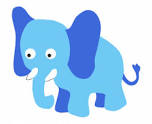 sarjat			lajit2-12-vuotiaat		pikajuoksu, pallonheitto8-12-vuotiaat		600 m juoksu12-18-vuotiaat		1000 m juoksuNaiset ja miehet		1000 m juoksuIlmoittautuminen ennakkoon 15.8. mennessä kilpailukalenterin kautta kilpailukalenteri.fi tai spostilla nevski56@hotmail.com (nimi, lajit ja syntymävuosi) tai teksti/wa-viestillä 050 365 9839 tai paikan päällä klo 16.30 – 17.15Ennen kilpailuja muistetaan pitkään seuratoiminnassa mukana olleita ansiomerkeinMuistamisten jälkeen porukat kisakuntoon lämmittää LETE-FanttiJuhlavuoden kunniaksi kaikille tarjotaan kahvit, pullat, mehut ja makkaratKaikki osallistujat palkitaanTervetuloa mukaan juhlimaan, kisaamaan ja kannustamaan koko perheen voimin!Järjestäjinä synttärisankarit Juuan Urheilijat ja Juuan Jänne